Publicado en Sabadell el 04/07/2023 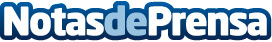 Global Moto estrena nueva página web gracias a las ayudas del Kit DigitalLa tienda de motos y accesorios en Sabadell anuncia el lanzamiento de su página web y lo consigue gracias a las ayudas de los fondos europeos Next GenerationDatos de contacto:Carlos937685249Nota de prensa publicada en: https://www.notasdeprensa.es/global-moto-estrena-nueva-pagina-web-gracias-a_1 Categorias: Motociclismo Marketing Cataluña E-Commerce Otros Servicios Digital http://www.notasdeprensa.es